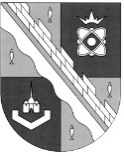                            администрация МУНИЦИПАЛЬНОГО ОБРАЗОВАНИЯ                                             СОСНОВОБОРСКИЙ ГОРОДСКОЙ ОКРУГ  ЛЕНИНГРАДСКОЙ ОБЛАСТИ                             постановление                                                          от 10/07/2024 № 1663О присвоении квалификационных категорий спортивных судей В соответствии с приказом Министерства спорта Российской Федерации от 28.02.2017 № 134 «Об утверждении положения о спортивных судьях», на основании постановления администрации от 08.12.2023 № 3387  «Об утверждении административного регламента предоставления администрацией муниципального образования Сосновоборский городской округ Ленинградской области муниципальной услуги «Присвоение квалификационных категорий спортивных судей «спортивный судья второй категории», «спортивный судья третьей категории» и на основании заявления Региональной физкультурно-спортивной общественной организации «Федерация пилонного спорта и воздушной гимнастики Ленинградской области» и приложенных к нему документов, администрация Сосновоборского городского округа п о с т а н о в л я е т:1. Присвоить квалификационные категории спортивных судей, выполнившим квалификационные требования согласно Приложению к настоящему постановлению:1.1. «спортивный судья третьей категории» по виду спорта «Пилонный спорт» согласно списку (Приложение).2. Отделу по связям с общественностью (пресс-центр) комитета по общественной безопасности и информации администрации разместить настоящее постановление на официальном сайте Сосновоборского городского округа.3. Настоящее постановление вступает в силу со дня подписания.4. Контроль за исполнением настоящего постановления возложить на заместителя главы администрации по социальным вопросам Горшкову Т.В. Первый заместитель главы администрацииСосновоборского городского округа                                                                          С.Г. Лютиков Исп: Палагин Вадим Владимирович 8(81369)6-27-94Отдел по физической культуре и спорту БОСОГЛАСОВАНО: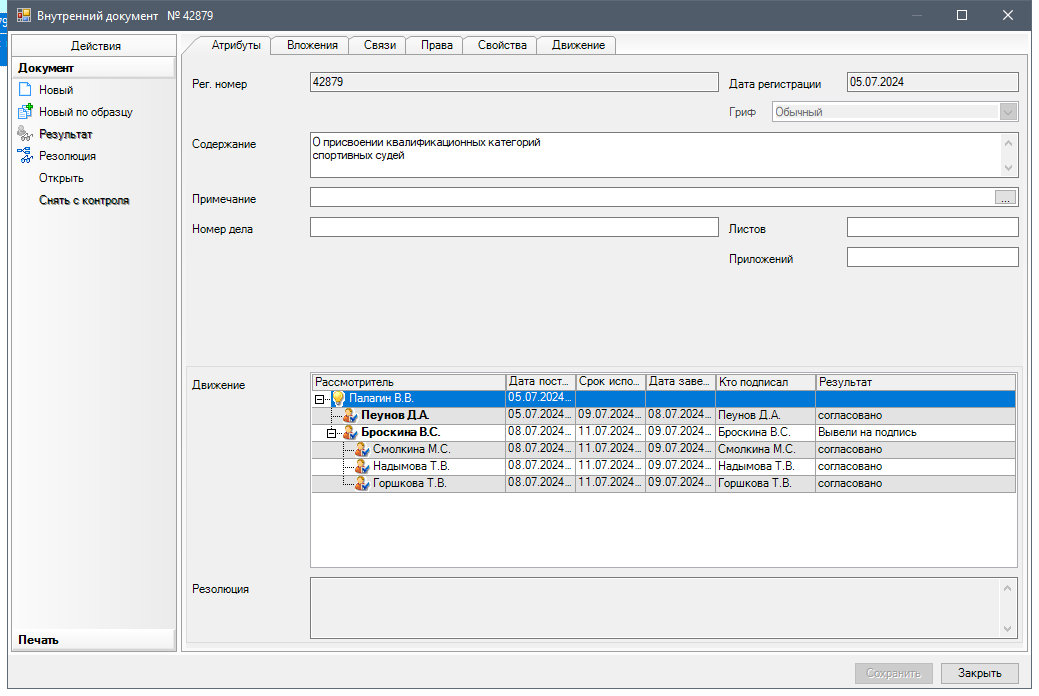 Рассылка: ОФКиС                                                                                                                                                                                                               Пресс-центрПРИЛОЖЕНИЕ к постановлению администрацииСосновоборского городского округа                                                                                                 от 10/07/2024 № 1663                                                                   С П И С О Кспортивных судей, которым присвоена квалификационная категория«спортивный судья третьей категории» по виду спорта «Пилонный спорт»,выполнившим квалификационные требования№п/п                                     Ф.И.О.Дата рождения1Бочило София Денисовна20.03.20082Будаева Виктория Евгеньевна04.11.19813Власова Мария Викторовна03.08.20044Городишенина Илона Альгирдасовна02.09.19885Романова Александра Владимировна05.08.19966Середникова Ольга Александровна04.04.1992